Här kommer senaste nytt från styrelsen och förvaltningskontoret. Eftersom det är årets sista informationsblad passar vi även på att önska er alla en God Jul och ett Gott Nytt År. Låt oss hoppas på ett riktigt bra 2024.Ändring av servicenivå och pris för tjänster:Som ett led i översynen av föreningens ekonomi har styrelsen fattat beslut om att viss service kommer att debiteras från och med årsskiftet. Det gäller, som tidigare nämnt i ekonomibladet förra månaden, flertalet tjänster som framförallt ligger utanför föreningens stadgar och förpliktelser. Samtidigt vill vi understryka att allt som föreningen ansvarar för kommer fortsatt att vara gratis. För mer information kring detta samt priser kommer särskild information att skickas nästa vecka.Vi vill även tipsa om att Malmö stad har en gratis fixartjänst för alla över 69 år. Dit kan man ringa om man exempelvis vill byta lampor, lysrör, sätta upp/ta ner gardiner etcetera. Det finns även en IT-fixare som kan hjälpa till tv/datorer, dock ej lagning eller reparationer.Fixare: Mats Hansson, Telefon: 0709-70 60 26StadgebyteEn extra föreningsstämma kommer att preliminärt hållas under kvartal ett av 2024 för att kunna påbörja processen med ett stadgebyte. Stadgebyte görs med anledning av att nya lagar har tillkommit och regelverk har ändrats. Mer information om detta kommer framledes.Julmys Den 17/12 kl 14.30-15.30 är ni välkomna på glögg och pepparkaka i vår fina och upplysta ”trädgård”. Vi hoppas att ni vill komma!Hemsidan EriksfältUppdaterad informationssida med nyheter är på gång på vår hemsida. En viktig synpunkt som vi tagit till oss från er medlemmar är att ha en “info sida med pågående ärenden” där vi kommer att lägga in info om reparationer, driftstörningar och uppdateringar från leverantörer etc.Gå gärna in och bekanta er med hemsidan och lämna gärna synpunkter på om det är något ni saknar. https://www.hsb.se/malmo/brf/eriksfalt/ Släck ljusen Vi vill också påminna er om att se över era brandvarnare och även att ha lite extra koll på levande ljus! 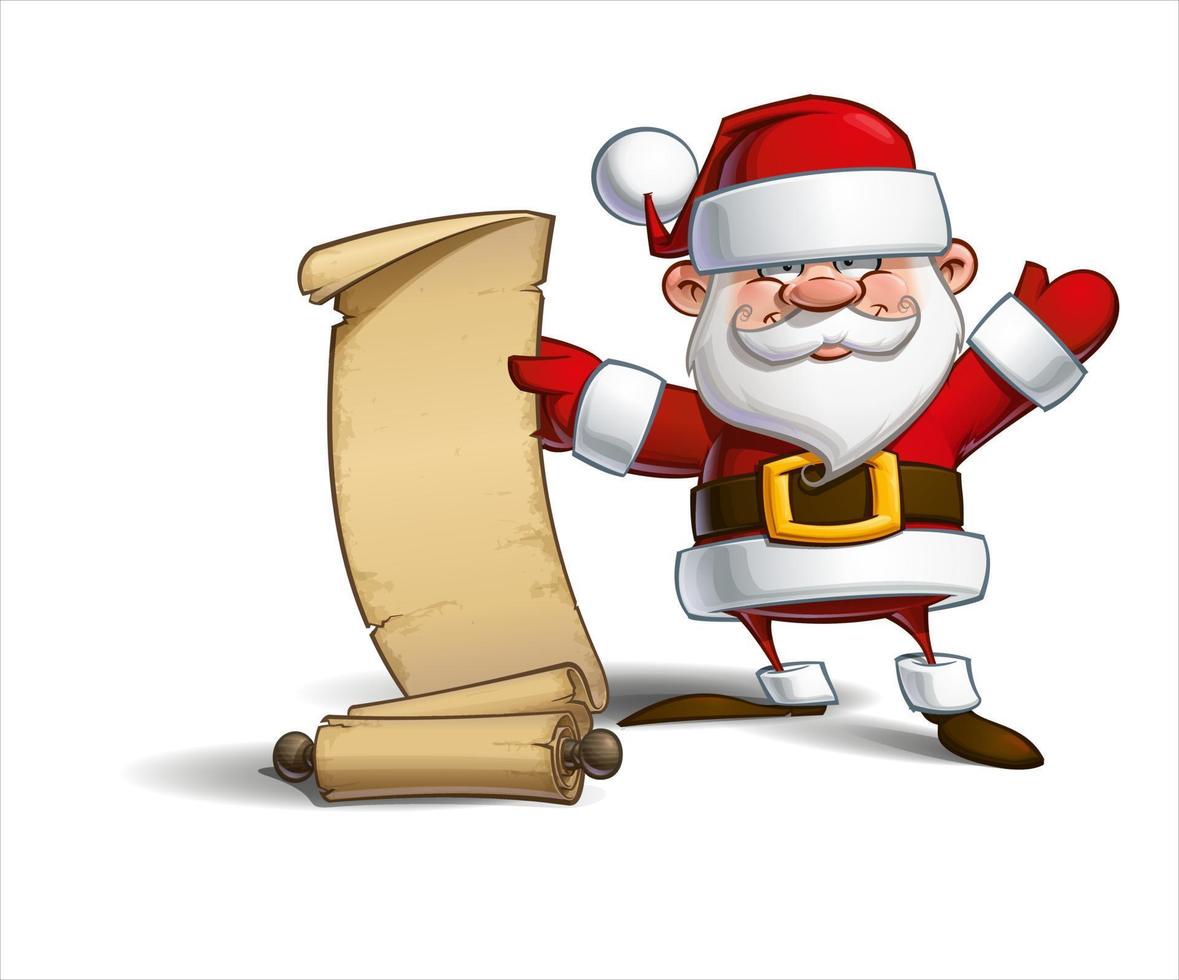 